How much time I need to communicateI need an extra 15- 30 minutes for our appointmentNAME HERE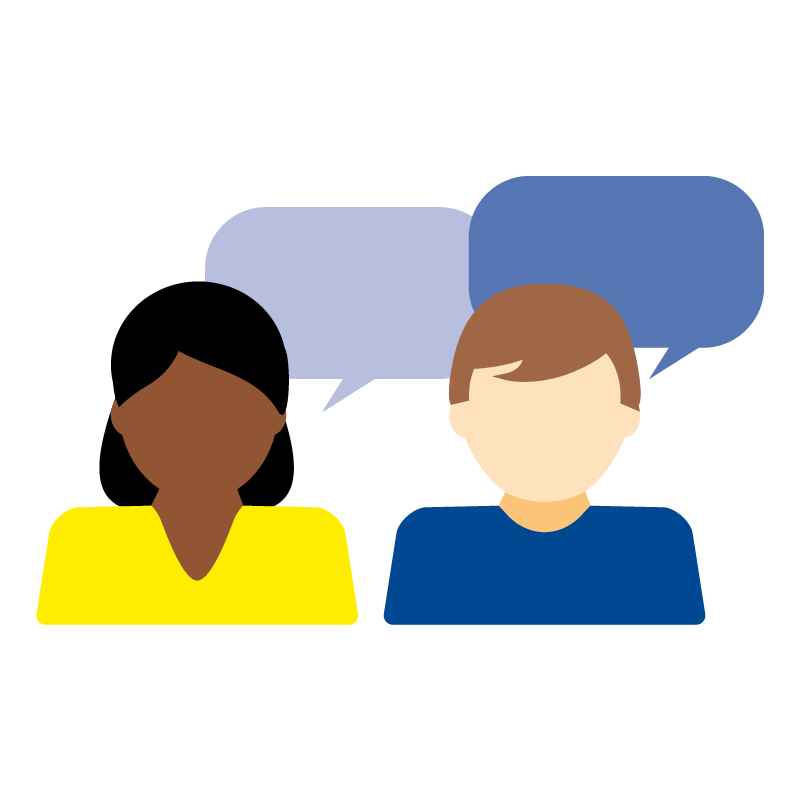 I have a communication impairmentI have difficulty using speech to communicate I have difficulty understanding speech and written informationI use…………………………………… to communicate